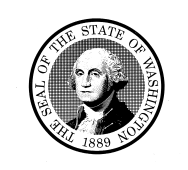 Superior Court of Washington      				County of Kitsap	Please continue the hearing Re: _______________________________________________________________________________________________________________________________________to ___________________________________, 20_______.This hearing should be placed on the 		Civil		Presiding Docket		Domestic		Probate		Criminal		Judge ________________________’s Departmental CalendarCONTINUANCE:			By Court Order				Agreed					Orally					By Written Approval					Due to Absence of Opposing Counsel					On Request of Opposing PartyDated: ___________________________		__________________________________________					Attorney_______________________________________________						  Plaintiff/Petitioner_______________________________________________				           Attorney for Plaintiff/Petitionervs.______________________________________________					         Defendant/Respondent______________________________________________				    Attorney for Defendant/Respondent	No.  __________________________	REQUEST FOR CONTINUANCE 					(RQC)